KLASA: 400-04/23-01/13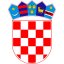 URBROJ: 2178-26-02-23-03Sikirevci, 18.rujan 2023.Temeljem članka 67. Zakona o komunalnom gospodarstvu („Narodne novine“, broj 68/18, 110/18 i 32/20 – pročišćeni tekst) Općinsko vijeće Općine Sikirevci na 15. sjednici održanoj dana 18.rujna 2023. godine, donosi:O D L U K U o usvajanju izvješća o izvršenju  Programa
građenja objekata i uređaja komunalne infrastrukture za 2023. godinuI – OPĆE ODREDBEČlanak 1.	Ovim Programom određuje se izgradnja objekata i uređaja komunalne infrastrukture na području Općine Sikirevci za 2023. godinu za:	1. nerazvrstane ceste2. javne prometne površine na kojima nije dopušten promet motornih vozila3. javna parkirališta4. javne garaže5. javne zelene površine6. građevine i uređaji javne namjene7. javna rasvjeta8. groblja i krematoriji na grobljima9. građevine namijenjene obavljanju javnog prijevoza	Ovim Programom određuje se opis poslova s procjenom troškova za gradnju objekata iz stavka 1. ovog članka, te iskaz ostvarenih financijskih sredstava s naznakom izvora financiranja odvojeno prema izvoru po djelatnostima.Članak 2.Polugodišnje izvršenje Programa građenja komunalne infrastrukture, sa izvorima financiranja izvršen je kako slijedi:1. Nerazvrstane cesteCeste koje se koriste za promet vozilima i koje svatko može slobodno koristiti, a koje nisu razvrstane kao javne ceste u smislu zakona kojim se uređuju ceste.2. Javne prometne površine na kojima nije dopušten promet motornih vozilaPodrazumijeva površine kao trgovi, pločnici, javni prolazi, javne stube, prečaci, šetališta, biciklističke i pješačke staze ako nisu sastavni dio ceste.3. Javna parkiralištaUređene javne površine koje se koriste za parkiranje motornih vozila i/ili drugih cestovnih vozila na zemljištu u vlasništvu jedinice lokalne samouprave.4. Javne garažePodzemne i nadzemne građevine koje se koriste za parkiranje motornih vozila s pripadajućom opremom.5. Javne zelene površineJavne zelene površine su parkovi, drvoredi, živice, cvjetnjaci, travnjaci, skupine ili pojedinačna stabla, dječja igrališta, javni sportski i rekreacijski prostori, zelene površine uz ceste i ulice.6. Građevine i uređaji javne namjeneGrađevine i uređaji javne namjene su nadstrešnice na stajalištima javnog prometa, javni zdenci, javni satovi, ploče s planom naselja, oznake kulturnih dobara, sadržaja turističke namjene, spomenici i skulpture te druge građevine, uređaji i predmeti lokalnog značaja.7. Javna rasvjetaJavna rasvjeta su građevine i uređaji za rasvjetljavanje nerazvrstanih cesta, javnih prometnih površina na kojima nije dopušten promet motornim vozilima te drugih javnih površina školskog, zdravstvenog i drugog društvenog značaja.8. Groblja i krematoriji na grobljimaGroblja i krematoriji su ograđeni prostori zemljišta na kojem se nalaze grobna mjesta, prostori i zgrade za obavljanje ispraćaja i pokopa umrlih, pješačke staze te uređaji, predmeti i oprema na površinama groblja, sukladno posebnim propisima o grobljima.9. Građevine namijenjene obavljanju javnog prijevozaGrađevine namijenjene obavljanju djelatnosti javnog prijevoza su građevine za smještaj i održavanje vozila javnog prijevoza, građevine za prihvat i otpremanje vozila i putnika u javnom prijevozu te izgrađene i označene prometne površine određene za zaustavljanje vozila i siguran ulazak i izlazak putnika.Članak 3.Planirani izvori sredstava za ostvarenje građenja komunalne infrastrukture su od:Članak 4.Ova Odluka o usvajanju izvješće o izvršenju Program izgradnja objekata i uređaja komunalne infrastrukture  sukladna je  izvršenju  Proračuna Općine Sikirevci  za vremensko razdoblje od 01.01.-30.06.2023. god. , te  stupa na snagu osmog dana od dana  objave u „Službenom glasniku Općine Sikirevci“ te na službenim stranicama Općine Sikirevci www.sikirevci.hr.OPĆINSKO VIJEĆE OPĆINE SIKIREVCIZamjenica predsjednik Općinskog vijeća:Marijana Živić,v.r.REDNI BROJ I OPISEUR PLAN PRORAČUNA ZA 2023. GODINUOSTVARENJE 30.6.2023INDEKS 3/2R100 IZGRADNJA CESTE L. MANDIĆA JARUGEIzvor: 52 Kapitalne pomoći79.600,000,000,00%R101 IZGRADNJA ODVOJAK CESTE A. STEPINCA (MRSULJA)Izvor: 52 Kapitalne pomoći66.400,000,000,00%R110 REKONSTRUKCIJA UL. B. KAŠIĆA SIKIREVCIIzvor: 52 Kapitalne pomoći79.600,000,000,00%UKUPNO: 225.600,000,000,00%REDNI BROJ I OPISR255 IZGRADNJA PJEŠAČKE STAZE UL.LJUDEVITA GAJA PREMA KRUŠEVICIIzvor: 11 Izvorni općinski prihodi1.300,000,000,00%R108 IZGRADNJA PODIJA ZA KONJSKA DOGAĐANJAIzvor: 52 Kapitalne pomoći13.300,000,000,00%R148 NABAVA OPREME ZA DJEČJE I JAVNE PARKOVEIzvor: 11 Izvorni općinski prihodi2.000,003.303,56165,18%R248 OPREMA VIDEO NADZORIzvor: 11 Izvorni općinski prihodi4.000,000,000,00%R109 REKONSTRUKCIJA PJEŠAČKIH STAZA U JARUGAMAIzvor: 52 Kapitalne pomoći6.600,000,000,00%R113 REKONSTRUKCIJA PJEŠAČKIH STAZA U SIKIREVCIMA A. STEPINCA PARNA STRANAIzvor: 11 Izvorni općinski prihodi6.600,000,000,00%R112 REKONSTRUKCIJA PJEŠAČKIH STAZA U SIKIREVCIMA LJ. GAJA PARNA STRANAIzvor: 11 Izvorni općinski prihodi6.600,000,000,00%UKUPNO: 40.400,003.303,568,18%REDNI BROJ I OPISR252  AMBULANTA JARUGE- IZGRADNJA PARKIRALIŠTAIzvor: 11 Izvorni općinski prihodi39.800,000,000,00%R106 AMBULANTA SIKIREVCIIzvor: 52 Kapitalne pomoći39.800,000,000,00%R106-1 IZGRADNJA PARKIRALIŠTA ISPRED DJEČJEG VRTIĆAIzvor: 52 Kapitalne pomoći39.800,000,000,00%R251 IZGRADNJA PARKIRALIŠTA ISPRED OBJEKTA SIKIREVČANKAIzvor: 11 Izvorni općinski prihodi39.800,000,000,00%UKUPNO: 159.200,000,000,00%REDNI BROJ I OPISREDNI BROJ I OPISREDNI BROJ I OPISR091 DODATNA ULAGANJA U STARU OPĆINSKU ZGRADU - ENERGETSKA OBNOVAIzvor: 11 Izvorni općinski prihodi6.600,000,000,00%R243 DODATNA ULAGANJA U ŠPORTSKI OBJEKT NK SLOGA  JARUGEIzvor: 11 Izvorni općinski prihodi6.600,000,000,00%R093 DODATNA ULAGANJA U ŠPORTSKI OBJEKT NK SLOGA JARUGEIzvor: 11 Izvorni općinski prihodi8.000,000,000,00%R096 IZGRADNJA (PRODUŽENJE) VODOVODNE MREŽE - SUFINANCIRANJEIzvor: 11 Izvorni općinski prihodi6.600,001.299,0919,68%R250 IZGRADNJA IZLETIŠTA BRANA JARUGEIzvor: 11 Izvorni općinski prihodi13.300,000,000,00%R088 IZGRADNJA IZLETIŠTA NA RIJECI SAVI U NASELJU JARUGEIzvor: 11 Izvorni općinski prihodi1.300,000,000,00%R084 IZGRADNJA RECIKLAŽNOG DVORIŠTAIzvor: 52 Kapitalne pomoći13.300,000,000,00%R083 IZGRADNJA RIBARSKE KUĆE U JARUGAMAIzvor: 52 Kapitalne pomoći13.300,000,000,00%R116 IZRADA DETALJNOG PROSTORNOG PLANA IND. ZONE IZMJENE I DOPUNE PPUOIzvor: 11 Izvorni općinski prihodi3.600,000,000,00%R119 IZRADA PROJEKTNE DOKUMENTACIJE ZA IZGRADNJU SLAVONSKOG DVORIŠTAIzvor: 71 Prihodi od prodaje ne proizvedene imovine2.000,000,000,00%R118 IZRADA PROJEKTNE DOKUMENTACIJE ZA POSTAVLJANJE PUNIONICE ZA EL. VOZILAIzvor: 11 Izvorni općinski prihodi1.300,000,000,00%R117 IZRADA STUDIJSKE DOKUMENTACIJE RAZVOJA VODOVODNO-KOMUNALNE INFRASTR.Izvor: 11 Izvorni općinski prihodi1.300,000,000,00%R213 KAMATE ZA PRIMLJENE KREDITEIzvor: 11 Izvorni općinski prihodi13.300,002.036,7315,31%R214 OTPLATA GLAVNICEIzvor: 11 Izvorni općinski prihodi79.600,000,000,00%R095 PLINOFIKACIJA - PLINSKA MREŽAIzvor: 52 Kapitalne pomoći13.300,000,000,00%R253 POSTAVLJANJE PRIJELAZNIH MOSTOVAIzvor: 11 Izvorni općinski prihodi3.300,000,000,00%R257 PROJEKTNA DOKUMENTACIJA ZA IZGRADNJU HALE ZA KONJOGOJSKE UDRUGEIzvor: 11 Izvorni općinski prihodi2.700,000,000,00%R227 PROJEKTNA DOKUMENTACIJA ZA IZGRADNJU NOVE ŠPORTSKE SVLAČIONICE SIKIREVCIIzvor: 11 Izvorni općinski prihodi6.600,000,000,00%R121 PROJEKTNA DOKUMENTACIJA ZA IZGRADNJU TRG S FONTANOMIzvor: 71 Prihodi od prodaje ne proizvedene imovine3.300,000,000,00%R124 PROJEKTNA DOKUMENTACIJA ZA IZGRADNJU VIŠENAMJENSKE ZGRADE (CENTAR SELA) SIKIREVCIIzvor: 71 Prihodi od prodaje ne proizvedene imovine6.600,000,000,00%R258 USLUGE PRIKLJUČKA NA EL.VOD.POSTAVLJANJE KAMEREIzvor: 43 Ostali prihodi za posebne namjene700,000,000,00%UKUPNO: 206.600,003.335,821,61%REDNI BROJ I OPISR114 REKONSTRUKCIJA JAVNE RASVJETE U OBA NASELJAIzvor: 11 Izvorni općinski prihodi10.600,000,000,00%R152 UTROŠAK JAVNE RASVJETE NASELJE JARUGEIzvor: 43 Ostali prihodi za posebne namjene900,00203,9622,66%UKUPNO: 11.500,00203,961,77%REDNI BROJ I OPISR159 IZGRADNJA GROBNIH STAZA I GROBNICA U OBA MJESNA GROBLJA OPĆINEIzvor: 43 Ostali prihodi za posebne namjene19.900,000,000,00%R155 MATERIJAL I DIJELOVI SAKRALNIH OBJEKATA NA MJESNIM GROBLJIMAIzvor: 11 Izvorni općinski prihodi700,000,000,00%R241 REKONSTRUKCIJA KAPELICE M.MAGDALENE NA GROBLJU U JARUGAMAIzvor: 11 Izvorni općinski prihodi13.300,000,000,00%R220 SANACIJA NA KAPELICI SRCA ISUSOVA NA GROBLJU SIKIREVCIIzvor: 52 Kapitalne pomoći13.300,000,000,00%UKUPNO: 47.200,000,000,00%REDNI BROJ I OPISR087 IZGRADNJA PUNIONICE ZA EL. VOZILAIzvor: 11 Izvorni općinski prihodi2.700,000,000,00%UKUPNO: 2.700,000,000,00%OZNAKA I NAZIV IZVORA11 Izvorni općinski prihodi281.500,006.639,382,36%43 Ostali prihodi za posebne namjene21.500,00203,960,95%52 Kapitalne pomoći378.300,000,000,00%71 Prihodi od prodaje ne proizvedene imovine11.900,000,000,00%UKUPNO: 693.200,006.843,340,99%